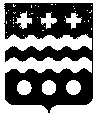 ДУМА МОЛОКОВСКОГО МУНИЦИПАЛЬНОГО ОКРУГА
ТВЕРСКОЙ ОБЛАСТИРЕШЕНИЕОб исполнении бюджета МолоковскогоМуниципального округа за 1 квартал 2023 годаВ соответствии со ст.9 Бюджетного кодекса Российской Федерации, ст. 52 Федерального закона от 06.10.2003 г. №131-ФЗ «Об общих принципах организации местного самоуправления в Российской Федерации», п. 4 ст. 54 Устава Молоковского муниципального округа, по итогам рассмотрения информации об исполнении бюджета Молоковского муниципального округа за 1 квартал 2023 года Дума Молоковского муниципального округа РЕШИЛА:1. Принять к сведению основные итоги исполнения бюджета Молоковского муниципального округа  за 1 квартал  2023 года по доходам в сумме 36 714,6 тыс. руб., по расходам в сумме 41 935,8 тыс. руб., с превышением расходов над доходами в сумме 5 221,2 тыс. руб.2.Принять к сведению исполнение бюджета Молоковского муниципального округа за 1 квартал 2023 года:по источникам финансирования дефицита бюджета согласно приложению 1 к настоящему решению;по поступлению доходов бюджета согласно приложению 2 к настоящему решению;по распределению бюджетных ассигнований бюджета района по разделам и подразделам классификации расходов бюджета   согласно приложению 3 к настоящему решению.3. Настоящее решение вступает в силу со дня подписания.Глава Молоковскогомуниципального округа                                                                  А.П. Ефименко Председатель ДумыМолоковского муниципального                                                        Л.А. Бойцова18.04.2023№ 147пгт Молоково                                    Приложение № 1
к Решению Думы Молоковского
 муниципального округа от 18.04.2023 г № 147
«Об исполнении бюджета Молоковского
муниципального округа за 1 квартал 2023 года»Приложение № 1
к Решению Думы Молоковского
 муниципального округа от 18.04.2023 г № 147
«Об исполнении бюджета Молоковского
муниципального округа за 1 квартал 2023 года»Приложение № 1
к Решению Думы Молоковского
 муниципального округа от 18.04.2023 г № 147
«Об исполнении бюджета Молоковского
муниципального округа за 1 квартал 2023 года»Приложение № 1
к Решению Думы Молоковского
 муниципального округа от 18.04.2023 г № 147
«Об исполнении бюджета Молоковского
муниципального округа за 1 квартал 2023 года»Источники финансирования дефицита местного бюджета Молоковского муниципального округа за 1 квартал 2023 года по кодам классификации источников финансирования дефицита бюджетаИсточники финансирования дефицита местного бюджета Молоковского муниципального округа за 1 квартал 2023 года по кодам классификации источников финансирования дефицита бюджетаИсточники финансирования дефицита местного бюджета Молоковского муниципального округа за 1 квартал 2023 года по кодам классификации источников финансирования дефицита бюджетаИсточники финансирования дефицита местного бюджета Молоковского муниципального округа за 1 квартал 2023 года по кодам классификации источников финансирования дефицита бюджетаЕдиница измерения: тыс. руб.Единица измерения: тыс. руб.Единица измерения: тыс. руб.Единица измерения: тыс. руб.Наименование показателяРазд.ПланФактНаименование показателяРазд.ПланФакт000 01 05 00 00 00 0000 000Изменение остатков средств на счетах по учёту средств бюджета 0,005 221,2000 01 05 00 00 00 0000 500Увеличение остатков   средств бюджетов -181 386,70-40 044,4000 01 05 02 00 00 0000 500Увеличение прочих остатков     средств бюджетов -181 386,70-40 044,4000 01 05 02 01 00 0000 510Увеличение прочих остатков денежных средств бюджетов-181 386,70-40 044,4000 01 05 02 01 14 0000 510Увеличение прочих остатков денежных средств бюджетов муниципальных районов-181 386,70-40 044,4000 01 05 00 00 00 0000 600Уменьшение остатков средств бюджетов181 386,7045 265,6000 01 05 01 00 00 0000 600Уменьшение остатков финансовых резервов бюджетов181 386,7045 265,6000 01 05 02 01 00 0000 610Уменьшение прочих остатков денежных средств бюджетов181 386,7045 265,6000 01 05 02 01 14 0000 610Уменьшение прочих остатков   денежных   средств   бюджетов   муниципальных районов181 386,7045 265,6ИТОГО источников внутреннего финансирования дефицитов бюджетов 0,005 221,2Приложение № 2
к Решению Думы Молоковского
 муниципального округа от 18.04.2023 ьг. № 147
«Об исполнении бюджета Молоковского
муниципального округа за 1 квартал 2023 года»Приложение № 2
к Решению Думы Молоковского
 муниципального округа от 18.04.2023 ьг. № 147
«Об исполнении бюджета Молоковского
муниципального округа за 1 квартал 2023 года»Приложение № 2
к Решению Думы Молоковского
 муниципального округа от 18.04.2023 ьг. № 147
«Об исполнении бюджета Молоковского
муниципального округа за 1 квартал 2023 года»Приложение № 2
к Решению Думы Молоковского
 муниципального округа от 18.04.2023 ьг. № 147
«Об исполнении бюджета Молоковского
муниципального округа за 1 квартал 2023 года»Приложение № 2
к Решению Думы Молоковского
 муниципального округа от 18.04.2023 ьг. № 147
«Об исполнении бюджета Молоковского
муниципального округа за 1 квартал 2023 года»Приложение № 2
к Решению Думы Молоковского
 муниципального округа от 18.04.2023 ьг. № 147
«Об исполнении бюджета Молоковского
муниципального округа за 1 квартал 2023 года»Приложение № 2
к Решению Думы Молоковского
 муниципального округа от 18.04.2023 ьг. № 147
«Об исполнении бюджета Молоковского
муниципального округа за 1 квартал 2023 года»Поступление доходов в бюджет Молоковского муниципального округа за 1 квартал 2023 годаПоступление доходов в бюджет Молоковского муниципального округа за 1 квартал 2023 годаПоступление доходов в бюджет Молоковского муниципального округа за 1 квартал 2023 годаПоступление доходов в бюджет Молоковского муниципального округа за 1 квартал 2023 годаПоступление доходов в бюджет Молоковского муниципального округа за 1 квартал 2023 годаПоступление доходов в бюджет Молоковского муниципального округа за 1 квартал 2023 годаПоступление доходов в бюджет Молоковского муниципального округа за 1 квартал 2023 годаЕдиница измерения: тыс. руб.Единица измерения: тыс. руб.Единица измерения: тыс. руб.Единица измерения: тыс. руб.Единица измерения: тыс. руб.Единица измерения: тыс. руб.Единица измерения: тыс. руб.Наименование показателяКодПлан на годУточненный план на годИсполнение с начала годаРасхождение с начала годаРасхождение с начала годаНаименование показателяКодПлан на годУточненный план на годИтогоСумма% исполненияНАЛОГОВЫЕ И НЕНАЛОГОВЫЕ ДОХОДЫ0001000000000000000052 304,352 304,37 907,744 396,615,12%НАЛОГИ НА ПРИБЫЛЬ, ДОХОДЫ0001010000000000000031 885,031 885,04 015,427 869,612,59%Налог на доходы физических лиц с доходов, источником которых является налоговый агент, за исключением доходов, в отношении которых исчисление и уплата налога осуществляются в соответствии со статьями 227, 2271 и 228 Налогового кодекса Российской Федерации0001010201001000011031 237,031 237,03 975,527 261,512,73%Налог на доходы физических лиц с доходов,источником которых является налоговый агент, за исключением доходов, в отношении которых исчисление и уплата налога осуществляется в соответствии со ст.227, 227.1 и 228 Налогового кодекса РФ1821010201001100011031 237,031 237,03 932,427 304,612,59%Налог на доходы физических лиц с доходов,источником которых является налоговый агент, за исключением доходов, в отношении которых исчисление и уплата налога осуществляется в соответствии со ст.227, 227.1 и 228 Налогового кодекса РФ1821010201001300011043,1-43,1Налог на доходы физических лиц с доходов, полученных от осуществления деятельности физическими лицами, зарегистрированными в качестве индивидуальных предпринимателей, нотариусов, занимающихся частной практикой, адвокатов, учредивших адвокатские кабинеты, и других лиц, занимающихся частной практикой в соответствии со статьей 227 Налогового кодекса Российской Федерации00010102020010000110463,0463,0-37,0500,0-7,99%Налог на доходы физических лиц, полученных от осуществления  деятельности физ. лицами, зарегистрированными в качестве индивидуальных предпринимателей, нотариусов, занимающихся частной практикой, адвокатов, учредивших адвокатские кабинеты, и других лиц, занимающихся частной практикой, в соответствии со ст. 227 Налогового кодекса РФ18210102020011000110463,0463,0-37,0500,0-7,99%Налог на доходы физических лиц с доходов, полученных физическими лицами в соответствии со статьей 228 Налогового кодекса Российской Федерации00010102030010000110185,0185,074,5110,540,27%Налог на доходы физических лиц с доходов, полученных физическими лицами,в соответствии со статьёй 228 Налогового кодекса РФ18210102030011000110185,0185,074,5110,540,29%Налог на доходы физических лиц с доходов, полученных физическими лицами в соответствии со статьёй 228 Налогового Кодекса РФ182101020300130001100,00,0Налог на доходы физических лиц в виде фиксированных авансовых платежей с доходов, полученных физическими лицами, являющимися иностранными гражданами, осуществляющими трудовую деятельность по найму на основании патента в соответствии со статьей 2271 Налогового кодекса Российской Федерации000101020400100001102,4-2,4Налог на доходы физических лиц в виде фиксированных авансовых платежей с доходов, полученных физическими лицами, являющимися иностранными гражданами, осуществляющими трудовую деятельность по найму у физических лиц на основании патента в соответствии со статьёй 227.1 Налогового кодекса Рф182101020400110001102,4-2,4НАЛОГИ НА ТОВАРЫ (РАБОТЫ, УСЛУГИ), РЕАЛИЗУЕМЫЕ НА ТЕРРИТОРИИ РОССИЙСКОЙ ФЕДЕРАЦИИ0001030000000000000011 274,811 274,83 031,38 243,526,89%Доходы от уплаты акцизов на дизельное топливо, подлежащие распределению между бюджетами субъектов Российской Федерации и местными бюджетами с учетом установленных дифференцированных нормативов отчислений в местные бюджеты (по нормативам, установленным Федеральным законом о федеральном бюджете в целях формирования дорожных фондов субъектов Российской Федерации)000103022310100001105 340,35 340,31 558,33 782,029,18%Доходы от уплаты акцизов на дизельное топливо, подлежащие распределению между бюджетами субъектов Российской Федерации и местными бюджетами с учетом установленных дифференцированных нормативов отчислений в местные бюджеты (по нормативам, установленным Федеральным законом о федеральном бюджете в целях формирования дорожных фондов субъектов Российской Федерации)100103022310100001105 340,35 340,35 340,3Доходы от уплаты акцизов на дизельное топливо, подлежащие распределению между бюджетами субъектов Российской Федерации и местными бюджетами с учетом установленных дифференцированных нормативов отчислений в местные бюджеты (по нормативам, установленным Федеральным законом о федеральном бюджете в целях формирования дорожных фондов субъектов Российской Федерации)182103022310100001101 558,3-1 558,3Доходы от уплаты акцизов на моторные масла для дизельных и (или) карбюраторных (инжекторных) двигателей, подлежащие распределению между бюджетами субъектов Российской Федерации и местными бюджетами с учетом установленных дифференцированных нормативов отчислений в местные бюджеты (по нормативам, установленным Федеральным законом о федеральном бюджете в целях формирования дорожных фондов субъектов Российской Федерации)0001030224101000011037,137,16,430,717,24%Доходы от уплаты акцизов на моторные масла для дизельных и (или) карбюраторных (инжекторных) двигателей, подлежащие распределению между бюджетами субъектов Российской Федерации и местными бюджетами с учетом установленных дифференцированных нормативов отчислений в местные бюджеты (по нормативам, установленным Федеральным законом о федеральном бюджете в целях формирования дорожных фондов субъектов Российской Федерации)1001030224101000011037,137,137,1Доходы от уплаты акцизов на моторные масла для дизельных и (или) карбюраторных (инжекторных) двигателей, подлежащие распределению между бюджетами субъектов Российской Федерации и местными бюджетами с учетом установленных дифференцированных нормативов отчислений в местные бюджеты (по нормативам, установленным Федеральным законом о федеральном бюджете в целях формирования дорожных фондов субъектов Российской Федерации)182103022410100001106,4-6,4Доходы от уплаты акцизов на автомобильный бензин, подлежащие распределению между бюджетами субъектов Российской Федерации и местными бюджетами с учетом установленных дифференцированных нормативов отчислений в местные бюджеты (по нормативам, установленным Федеральным законом о федеральном бюджете в целях формирования дорожных фондов субъектов Российской Федерации)000103022510100001106 601,76 601,71 666,34 935,425,24%Доходы от уплаты акцизов на автомобильный бензин, подлежащие распределению между бюджетами субъектов Российской Федерации и местными бюджетами с учетом установленных дифференцированных нормативов отчислений в местные бюджеты (по нормативам, установленным Федеральным законом о федеральном бюджете в целях формирования дорожных фондов субъектов Российской Федерации)100103022510100001106 601,76 601,76 601,7Доходы от уплаты акцизов на автомобильный бензин, подлежащие распределению между бюджетами субъектов Российской Федерации и местными бюджетами с учетом установленных дифференцированных нормативов отчислений в местные бюджеты (по нормативам, установленным Федеральным законом о федеральном бюджете в целях формирования дорожных фондов субъектов Российской Федерации)182103022510100001101 666,3-1 666,3Доходы от уплаты акцизов на прямогонный бензин, подлежащие распределению между бюджетами субъектов Российской Федерации и местными бюджетами с учетом установленных дифференцированных нормативов отчислений в местные бюджеты (по нормативам, установленным Федеральным законом о федеральном бюджете в целях формирования дорожных фондов субъектов Российской Федерации)00010302261010000110-704,3-704,3-199,7-504,628,35%Доходы от уплаты акцизов на прямогонный бензин, подлежащие распределению между бюджетами субъектов Российской Федерации и местными бюджетами с учетом установленных дифференцированных нормативов отчислений в местные бюджеты (по нормативам, установленным Федеральным законом о федеральном бюджете в целях формирования дорожных фондов субъектов Российской Федерации)10010302261010000110-704,3-704,3-704,3Доходы от уплаты акцизов на прямогонный бензин, подлежащие распределению между бюджетами субъектов Российской Федерации и местными бюджетами с учетом установленных дифференцированных нормативов отчислений в местные бюджеты (по нормативам, установленным Федеральным законом о федеральном бюджете в целях формирования дорожных фондов субъектов Российской Федерации)18210302261010000110-199,7199,7НАЛОГИ НА СОВОКУПНЫЙ ДОХОД000105000000000000001 651,31 651,385,11 566,25,15%Налог, взимаемый с налогоплательщиков, выбравших в качестве объекта налогообложения доходы00010501011010000110342,7342,789,2253,526,04%Налог. взимаемый с налогоплательщиков. выбравших в качестве объекта налогообложения доходы18210501011010000110342,7342,7342,7Налог, взимаемый с налогоплательщиков, выбравших в качестве объекта налогообложения доходы1821050101101100011089,2-89,2Налог, взимаемый с налогоплательщиков, выбравших в качестве объекта налогообложения доходы182105010110130001100,1-0,1Налог, взимаемый с налогоплательщиков, выбравших в качестве объекта налогообложения доходы, уменьшенные на величину расходов (в том числе минимальный налог, зачисляемый в бюджеты субъектов Российской Федерации)00010501021010000110316,6316,6144,4172,245,61%Налог, взимаемый с налогоплательщиков, выбравших в качестве объекта налогообложения доходы, уменьшенные на величину расходов (в том числе минимальный налог, зачисляемый в бюджеты субъектов Российской Федерации)18210501021010000110316,6316,6316,6Налог, взимаемый с налогоплательщиков, выбравших в качестве объекта налогообложения доходы, уменьшенные на величину расходов (в том числе минимальный налог, зачисляемый в бюджеты субъектов Российской Федерации)18210501021011000110144,4-144,4Единый налог на вмененный доход для отдельных видов деятельности00010502010020000110-90,090,0Единый налог на вмененный доход для отдельных видов деятельности18210502010021000110-89,589,5Единый налог на вмененный доход для отдельных видов деятельности18210502010023000110-0,50,5Единый сельскохозяйственный налог00010503010010000110318,0318,0-46,2364,2-14,54%Единый сельскохозяйственный налог18210503010011000110318,0318,0-46,2364,2-14,54%Налог. взимаемый в связи с применением патентной системы налогообложения. зачисляемый в бюджеты муниципальных округов00010504060020000110674,0674,0-12,3686,3-1,83%Налог. взимаемый в связи с применением патентной системы налогообложения. зачисляемый в бюджеты муниципальных округов18210504060021000110674,0674,0-12,3686,3-1,83%НАЛОГИ НА ИМУЩЕСТВО000106000000000000004 180,04 180,0335,93 844,18,04%Налог на имущество физических лиц. взимаемый по ставкам. применяемым к объектам налогообложения. расположенным в границах муниципальных округов00010601020140000110690,0690,063,5626,59,20%Налог на имущество физических лиц, взимаемый по ставкам, применяемым к объектам налогообложения, расположенным в границах муниципальных округов18210601020141000110690,0690,063,5626,59,20%Земельный налог с организаций. обладающих земельным участком. расположенным в границах муниципальных округов000106060321400001101 328,01 328,026,71 301,32,01%Земельный налог с организаций. обладающих земельным участком. расположенным в границах муниципальных округов182106060321410001101 328,01 328,026,71 301,32,01%Земельный налог с физических лиц. обладающих земельным участком. расположенным в границах муниципальных округов000106060421400001102 162,02 162,0245,81 916,211,37%Земельный налог с физических лиц. обладающих земельным участком. расположенным в границах муниципальных округов182106060421410001102 162,02 162,0245,81 916,211,37%ГОСУДАРСТВЕННАЯ ПОШЛИНА00010800000000000000341,0341,052,1288,915,27%Государственная пошлина по делам, рассматриваемым в судах общей юрисдикции, мировыми судьями (за исключением Верховного Суда Российской Федерации)00010803010010000110341,0341,052,1288,915,27%Государственная пошлина по делам, рассматриваемым в судах общей юрисдикции, мировыми судьями (за исключением государственной пошлины по делам, рассматриваемым Верховным Судом РФ)18210803010011000110341,0341,0341,0Государственная пошлина по делам, рассматриваемым в судах общей юрисдикции, мировыми судьями (за исключением Верховного Суда Российской Федерации) (государственная пошлина, уплачиваемая при обращении в суды)1821080301001105011052,1-52,1ЗАДОЛЖЕННОСТЬ И ПЕРЕРАСЧЕТЫ ПО ОТМЕНЕННЫМ НАЛОГАМ, СБОРАМ И ИНЫМ ОБЯЗАТЕЛЬНЫМ ПЛАТЕЖАМ000109000000000000000,00,0Земельный налог (по обязательствам. возникшим до 1 января 2006 года). мобилизируемый на территориях муниципальных округов000109040521400001100,00,0Земельный налог (по обязательствам. возникшим до 1 января 2006 года). мобилизируемый на территориях муниципальных округов182109040521410001100,00,0ДОХОДЫ ОТ ИСПОЛЬЗОВАНИЯ ИМУЩЕСТВА, НАХОДЯЩЕГОСЯ В ГОСУДАРСТВЕННОЙ И МУНИЦИПАЛЬНОЙ СОБСТВЕННОСТИ000111000000000000001 268,61 268,660,11 208,54,74%Доходы. получаемые в виде арендной платы за земельные участки. государственная собственность на которые не разграничена и которые расположены в гпраницах муниципальных округов. а ттакже средства от продажи права на заключение договоров аренды указанных земельных участков000111050121400001201 066,71 066,740,01 026,73,75%Доходы, получаемые в виде арендной платы за земельные участки, государственная собственность на которые не разграничена и которые расположены в границах муниципальных округов, а также средства от продажи права на заключение договоров аренды указанных земельных участков559111050121400001201 066,71 066,740,01 026,73,75%Доходы от сдачи в аренду имущества. составляющего казну муниципальных округов (за исключением земельных участков)0001110507414000012017,417,44,313,124,99%Доходы от сдачи в аренду имущества, составляющего казну муниципальных округов (за исключением земельных участков)5591110507414000012017,417,44,313,124,99%Доходы от перечисления части прибыли. остающейся после уплаты налогов и иных обязательных платежей муниципальных унитарных предприятий. созданных муниципальными округами0001110701414000012052,052,052,0Доходы от перечисления части прибыли, остающейся после уплаты налогов и иных обязательных платежей муниципальных унитарных предприятий, созданных муниципальными округами5591110701414000012052,052,052,0Прочие поступления от использования имущества. находящегося в собственности муниципальных округов (за исключением имущества муниципальных бюджетных и автономных учреждений. а также имущества муниципальных унитарных предприятий. в том числе казенных)00011109044140000120132,5132,515,8116,711,92%Прочие поступления от использования имущества, находящегося в собственности муниципальных округов (за исключением имущества муниципальных бюджетных и автономных учреждений, а также имущества муниципальных унитарных предприятий, в том числе казенных)55211109044140000120132,5132,5132,5Прочие поступления от использования имущества, находящегося в собственности муниципальных округов (за исключением имущества муниципальных бюджетных и автономных учреждений, а также имущества муниципальных унитарных предприятий, в том числе казенных)5521110904414000012015,8-15,8ПЛАТЕЖИ ПРИ ПОЛЬЗОВАНИИ ПРИРОДНЫМИ РЕСУРСАМИ0001120000000000000026,126,14,821,318,57%Плата за выбросы загрязняющих веществ в атмосферный воздух стационарными объектами0001120101001000012013,113,12,810,321,62%Плата за выбросы загрязняющих веществ в атмосферный воздух стационарными объектами0481120101001600012013,113,12,810,321,62%Плата за размещение отходов производства0001120104101000012013,013,02,011,015,49%плата за размещение отходов производства0481120104101600012013,013,02,011,015,49%ДОХОДЫ ОТ ОКАЗАНИЯ ПЛАТНЫХ УСЛУГ И КОМПЕНСАЦИИ ЗАТРАТ ГОСУДАРСТВА000113000000000000001 396,51 396,5296,61 099,921,24%Доходы. поступающие в порядке возмещения расходов. понесённых в связи с эксплуатацией имущества муниципальных округов00011302064140000130822,0822,0214,2607,826,06%Доходы, поступающие в порядке возмещения расходов, понесённых в связи с эксплуатацией имущества муниципальных округов551113020641400001307,2-7,2Доходы, поступающие в порядке возмещения расходов, понесённых в связи с эксплуатацией имущества муниципальных округов55211302064140000130822,0822,0822,0Доходы, поступающие в порядке возмещения расходов, понесённых в связи с эксплуатацией имущества муниципальных округов55211302064140000130207,0-207,0Прочие доходы от компенсации затрат бюджетов муниципальных округов00011302994140000130574,5574,582,4492,114,35%Прочие доходы от компенсации затрат бюджетов муниципальных округов55111302994140000130123,5123,519,0104,515,37%Прочие доходы от компенсации затрат бюджетов муниципальных округов55211302994140000130451,0451,0451,0Прочие доходы от компенсации затрат бюджетов муниципальных округов5521130299414000013063,5-63,5ДОХОДЫ ОТ ПРОДАЖИ МАТЕРИАЛЬНЫХ И НЕМАТЕРИАЛЬНЫХ АКТИВОВ000114000000000000006,6-6,6Доходы от продажи земельных участков, государственная собственность на которые не разграничена и которые расположены в границах муниципальных округов000114060121400004306,6-6,6Доходы от продажи земельных участков, государственная собственность на которые не разграничена и которые расположены в границах муниципальных округов559114060121400004306,6-6,6ШТРАФЫ, САНКЦИИ, ВОЗМЕЩЕНИЕ УЩЕРБА00011600000000000000146,0146,019,6126,413,45%Административные штрафы, установленные Главой 5 Кодекса Российской Федерации об административных правонарушениях, за административные правонарушения, посягающие на права граждан, налагаемые мировыми судьями, комиссиями по делам несовершеннолетних и защите их прав0001160105301000014010,810,80,810,07,45%Административные штрафы, установленные Главой 5 Кодекса Российской Федерации об административных правонарушениях, за административные правонарушения, посягающие на права граждан, налагаемые мировыми судьями, комиссиями по делам несовершеннолетних и защите их прав075116010530100351402,92,90,82,127,76%Административные штрафы, установленные Главой 5 Кодекса Российской Федерации об административных правонарушениях, за административные правонарушения, посягающие на права граждан, налагаемые мировыми судьями, комиссиями по делам несовершеннолетних и защите их прав (штрафы за нарушение порядка рассмотрения обращения граждан)335116010530100591405,05,05,0Административные штрафы, установленные Главой 5 Кодекса Российской Федерации об административных правонарушениях, за административные правонарушения, посягающие на права граждан, налагаемые мировыми судьями, комиссиями по делам несовершеннолетних и защите их прав335116010530190001402,92,92,9Административные штрафы, установленные Главой 6 Кодекса Российской Федерации об административных правонарушениях, за административные правонарушения, посягающие на здоровье, санитарно-эпидемиологическое благополучие населения и общественную нравственность, налагаемые мировыми судьями, комиссиями по делам несовершеннолетних и защите их прав0001160106301000014015,015,010,05,066,67%Административные штрафы, установленные Главой 6 Кодекса Российской Федерации об административных правонарушениях, за административные правонарушения, посягающие на здоровье, санитарно-эпидемиологическое благополучие населения и общественную нравственность, налагаемые мировыми судьями, комиссиями по делам несовершеннолетних и защите их прав (штрафы за вовлечение несовершеннолетнего в процесс потребления табака)075116010630100231400,50,50,5Административные штрафы, установленные Главой 6 Кодекса Российской Федерации об административных правонарушениях, за административные правонарушения, посягающие на здоровье, санитарно-эпидемиологическое благополучие населения и общественную нравственность, налагаемые мировыми судьями, комиссиями по делам несовершеннолетних и защите их прав075116010630101011402,5-2,5Административные штрафы, установленные Главой 6 Кодекса Российской Федерации об административных правонарушениях, за административные правонарушения, посягающие на здоровье, санитарно-эпидемиологическое благополучие населения и общественную нравственность, налагаемые мировыми судьями, комиссиями по делам несовершеннолетних и защите их прав (Штрафы за незаконный оборот наркотических средств, психотропных веществ или их аналогов и незаконные приобретение, хранение, перевозка растений, содержащих наркотические средства или психотропные вещества, либо их частей, содержащих наркотические средства или психотропные вещества )335116010630100081402,02,02,0Административные штрафы, установленные Главой 6 Кодекса Российской Федерации об административных правонарушениях, за административные правонарушения, посягающие на здоровье, санитарно-эпидемиологическое благополучие населения и общественную нравственность, налагаемые мировыми судьями, комиссиями по делам несовершеннолетних и защите их прав3351160106301010114012,512,57,55,060,00%Административные штрафы, установленные Главой 7 Кодекса Российской Федерации об административных правонарушениях, за административные правонарушения в области охраны собственности, налагаемые мировыми судьями, комиссиями по делам несовершеннолетних и защите их прав0001160107301000014010,110,10,210,01,49%Административные штрафы, установленные Главой 7 Кодекса Российской Федерации об административных правонарушениях, за административные правонарушения в области охраны собственности, налагаемые мировыми судьями, комиссиями по делам несовершеннолетних и защите их прав335116010730100171400,2-0,2Административные штрафы, установленные Главой 7 Кодекса Российской Федерации об административных правонарушениях, за административные правонарушения в области охраны собственности, налагаемые мировыми судьями, комиссиями по делам несовершеннолетних и защите их прав (Штрафы за самовольное подключение и использование электрической, тепловой энергии, нефти или газа)335116010730100191405,05,05,0Административные штрафы, установленные Главой 7 Кодекса Российской Федерации об административных правонарушениях, за административные правонарушения в области охраны собственности, налагаемые мировыми судьями, комиссиями по делам несовершеннолетних и защите их прав (штрафы за мелкое хищение)335116010730100271405,15,15,1Административные штрафы, установленные Главой 8 Кодекса Российской Федерации об административных правонарушениях, за административные правонарушения в области охраны окружающей среды и природопользования, налагаемые мировыми судьями, комиссиями по делам несовершеннолетних и защите их прав000116010830100001402,02,01,01,050,00%Административные штрафы, установленные Главой 8 Кодекса Российской Федерации об административных правонарушениях, за административные правонарушения в области охраны окружающей среды и природопользования, налагаемые мировыми судьями, комиссиями по делам несовершеннолетних и защите их прав (Штрафы за нарушение правил охраны водных биологических ресурсов)335116010830100381402,02,01,01,050,00%Административные штрафы, установленные Главой 14 Кодекса Российской Федерации об административных правонарушениях, за административные правонарушения в области предпринимательской деятельности и деятельности саморегулируемых организаций, налагаемые мировыми судьями, комиссиями по делам несовершеннолетних и защите их прав0001160114301000014023,123,123,1Административные штрафы, установленные Главой 14 Кодекса Российской Федерации об административных правонарушениях, за административные правонарушения в области предпринимательской деятельности и деятельности саморегулируемых организаций, налагаемые мировыми судьями, комиссиями по делам несовершеннолетних и защите их прав335116011430100021400,30,30,3Административные штрафы, установленные Главой 14 Кодекса Российской Федерации об административных правонарушениях, за административные правонарушения в области предпринимательской деятельности и деятельности саморегулируемых организаций, налагаемые мировыми судьями, комиссиями по делам несовершеннолетних и защите их прав (Штрафы за нарушение правил продажи этилового спирта, алкогольной и спиртосодержащей продукции)335116011430100161407,67,67,6Административные штрафы, установленные Главой 14 Кодекса Российской Федерации об административных правонарушениях, за административные правонарушения в области предпринимательской деятельности и деятельности саморегулируемых организаций, налагаемые мировыми судьями, комиссиями по делам несовершеннолетних и защите их прав3351160114301900014015,215,215,2Административные штрафы, установленные Главой 15 Кодекса Российской Федерации об административных правонарушениях, за административные правонарушения в области финансов, налогов и сборов, страхования, рынка ценных бумаг (за исключением штрафов, указанных в пункте 6 статьи 46 Бюджетного кодекса Российской Федерации), налагаемые мировыми судьями, комиссиями по делам несовершеннолетних и защите их прав0001160115301000014010,810,810,8Административные штрафы, установленные Главой 15 Кодекса Российской Федерации об административных правонарушениях, за административные правонарушения в области финансов, налогов и сборов, страхования, рынка ценных бумаг (за исключением штрафов, указанных в пункте 6 статьи 46 Бюджетного кодекса Российской Федерации), налагаемые мировыми судьями, комиссиями по делам несовершеннолетних и защите их прав (штрафы за непредставление (несообщение) сведений. необходимых для осуществления налогового контроля)335116011530100061400,30,30,3Административные штрафы, установленные Главой 15 Кодекса Российской Федерации об административных правонарушениях, за административные правонарушения в области финансов, налогов и сборов, страхования, рынка ценных бумаг (за исключением штрафов, указанных в пункте 6 статьи 46 Бюджетного кодекса Российской Федерации), налагаемые мировыми судьями, комиссиями по делам несовершеннолетних и защите их прав3351160115301900014010,510,510,5Административные штрафы, установленные Главой 17 Кодекса Российской Федерации об административных правонарушениях, за административные правонарушения, посягающие на институты государственной власти, налагаемые мировыми судьями, комиссиями по делам несовершеннолетних и защите их прав000116011730100001401,51,50,51,033,33%Административные штрафы, установленные Главой 17 Кодекса Российской Федерации об административных правонарушениях, за административные правонарушения, посягающие на институты государственной власти, налагаемые мировыми судьями, комиссиями по делам несовершеннолетних и защите их прав335116011730100081401,51,50,51,033,33%Административные штрафы, установленные Главой 19 Кодекса Российской Федерации об административных правонарушениях, за административные правонарушения против порядка управления, налагаемые мировыми судьями, комиссиями по делам несовершеннолетних и защите их прав0001160119301000014012,712,70,212,61,18%Административные штрафы, установленные Главой 19 Кодекса Российской Федерации об административных правонарушениях, за административные правонарушения против порядка управления, налагаемые мировыми судьями, комиссиями по делам несовершеннолетних и защите их прав (Штрафы за невыполнение в срок законного предписания (постановления, представления, решения) органа (должностного лица), осуществляющего государственный надзор (контроль), организации, уполномоченной в соответствии с федеральными законами на осуществление государственного надзора (должностного лица), органа (должностного лица), осуществляющего муниципальный контроль)3351160119301000514010,010,010,0Административные штрафы, установленные Главой 19 Кодекса Российской Федерации об административных правонарушениях, за административные правонарушения против порядка управления, налагаемые мировыми судьями, комиссиями по делам несовершеннолетних и защите их прав335116011930100071401,21,20,21,112,50%Административные штрафы, установленные Главой 19 Кодекса Российской Федерации об административных правонарушениях, за административные правонарушения против порядка управления, налагаемые мировыми судьями, комиссиями по делам несовершеннолетних и защите их прав335116011930190001401,51,51,5Административные штрафы, установленные Главой 20 Кодекса Российской Федерации об административных правонарушениях, за административные правонарушения, посягающие на общественный порядок и общественную безопасность, налагаемые мировыми судьями, комиссиями по делам несовершеннолетних и защите их прав0001160120301000014054,454,41,153,32,02%Административные штрафы, установленные Главой 20 Кодекса Российской Федерации об административных правонарушениях, за административные правонарушения, посягающие на общественный порядок и общественную безопасность, налагаемые мировыми судьями, комиссиями по делам несовершеннолетних и защите их прав (иные штрафы)075116012030190001401,51,51,5Административные штрафы, установленные Главой 20 Кодекса Российской Федерации об административных правонарушениях, за административные правонарушения, посягающие на общественный порядок и общественную безопасность, налагаемые мировыми судьями, комиссиями по делам несовершеннолетних и защите их прав (штрафы за появление в общественных местах в состоянии опьянения)335116012030100211401,41,40,60,842,86%Административные штрафы, установленные Главой 20 Кодекса Российской Федерации об административных правонарушениях, за административные правонарушения, посягающие на общественный порядок и общественную безопасность, налагаемые мировыми судьями, комиссиями по делам несовершеннолетних и защите их прав3351160120301900014051,551,50,551,00,97%Доходы от денежных взысканий (штрафов), поступающие в счет погашения задолженности, образовавшейся до 1 января 2020 года, подлежащие зачислению в бюджет муниципального образования по нормативам, действующим до 1 января 2020 года000116101230100001400,20,20,2Доходы от денежных взысканий (штрафов), поступающие в счет погашения задолженности, образовавшейся до 1 января 2020 года, подлежащие зачислению в бюджет муниципального образования по нормативам, действовавшим в 2019 году551116101230100001400,20,20,2Платежи по искам о возмещении вреда, причиненного окружающей среде, а также платежи, уплачиваемые при добровольном возмещении вреда, причиненного окружающей среде (за исключением вреда, причиненного окружающей среде на особо охраняемых природных территориях), подлежащие зачислению в бюджет муниципального образования000116110500100001405,45,45,9-0,5109,72%Платежи по искам о возмещении вреда, причинённого окружающей среде, также платежи, уплачиваемые при добровольном возмещении вреда, причинённого окружающей среде (за исключением вреда, причинённого окружающей среде на особо охраняемых природных территориях), подлежащие зачислению в бюджет муниципального образования328116110500100001405,45,45,9-0,5109,72%ПРОЧИЕ НЕНАЛОГОВЫЕ ДОХОДЫ00011700000000000000135,0135,0135,0Невыясненные поступления, зачисляемые в бюджеты муниципальных округов00011701040140000180Невыясненные поступления, зачисляемые в бюджеты муниципальных округов55111701040140000180-0,50,5Невыясненные поступления, зачисляемые в бюджеты муниципальных округов551117010401400001800,5-0,5Невыясненные поступления, зачисляемые в бюджеты муниципальных округов55511701040140000180-1,51,5Невыясненные поступления, зачисляемые в бюджеты муниципальных округов555117010401400001801,5-1,5Инициативные платежи. зачисляемые в бюджеты муниципальных округов00011715020140000150135,0135,0135,0Инициативные платежи, зачисляемые в бюджеты муниципальных округов (Средства бюджетам на реализацию программ по поддержке местных инициатив)55211715020149001150135,0135,0135,0БЕЗВОЗМЕЗДНЫЕ ПОСТУПЛЕНИЯ00020000000000000000129 082,4129 082,428 806,9100 275,522,32%БЕЗВОЗМЕЗДНЫЕ ПОСТУПЛЕНИЯ ОТ ДРУГИХ БЮДЖЕТОВ БЮДЖЕТНОЙ СИСТЕМЫ РОССИЙСКОЙ ФЕДЕРАЦИИ00020200000000000000129 082,4129 082,428 887,9100 194,522,38%Дотации бюджетам муниципальных округов на выравнивание бюджетной обеспеченности из бюджета субьекта Российской Федерации0002021500114000015049 544,049 544,012 386,037 158,025,00%Дотации бюджетам муниципальных округов на выравнивание бюджетной обеспеченности из бюджета субьекта Российской Федерации5552021500114000015049 544,049 544,012 386,037 158,025,00%Субсидии бюджетам муниципальных округов на осуществление дорожной деятельности в отношении автомобильных дорог общего пользования, а также капитального ремонта и ремонта дворовых территорий многоквартирных домов, проездов к дворовым территориям многоквартирных домов населённых пунктов0002022021614000015014 656,514 656,514 656,5Субсидии бюджетам муниципальных округов на осуществление дорожной деятельности в отношении автомобильных дорог общего пользования, а также капитального ремонта и ремонта дворовых территорий многоквартирных домов, проездов к дворовым территориям многоквартирных домов населённых пунктов (Субсидии бюджетам муниципальных округов на ремонт дворовых территорий многоквартирных домов, проездов к дворовым территориям многоквартирных домов населённых пунктов)551202202161421251501 952,21 952,21 952,2Субсидии бюджетам муниципальных округов на осуществление дорожной деятельности в отношении автомобильных дорог общего пользования, а также капитального ремонта и ремонта дворовых территорий многоквартирных домов, проездов к дворовым территориям многоквартирных домов населённых пунктов (Субсидии бюджетам на капитальный ремонт и ремонт улично-дорожной сети муниципальных образований Тверской области)5512022021614222415011 782,411 782,411 782,4Субсидии бюджетам муниципальных округов на осуществление дорожной деятельности в отношении автомобильных дорог общего пользования, а также капитального ремонта и ремонта дворовых территорий многоквартирных домов, проездов к дворовым территориям многоквартирных домов населённых пунктов (Субсидии бюджетам муниципальных округов на проведение мероприятий в целях обеспечения безопасности дорожного движения на автомобильных дорогах общего пользования местного значения)55120220216142227150921,9921,9921,9Субсидии бюджетам муниципальных округов на организацию бесплатного горячего питания обучающихся, получающих начальное общее образование в государственных и муниципальных образовательных организациях000202253041400001501 173,71 173,7210,4963,317,93%Субсидии бюджетам муниципальных округов на организацию бесплатного горячего питания обучающихся, получающих начальное общее образование в государственных и муниципальных образовательных организациях558202253041400001501 173,71 173,71 173,7Субсидии бюджетам муниципальных округов на организацию бесплатного горячего питания обучающихся, получающих начальное общее образование в государственных и муниципальных образовательных организациях55820225304140000150210,4-210,4Субсидии бюджетам муниципальных округов на реализацию мероприятий по обеспечению жильем молодых семей00020225497140000150226,5-226,5Субсидии бюджетам муниципальных округов на реализацию мероприятий по обеспечению жильем молодых семей55120225497140000150226,5-226,5Прочие субсидии бюджетам муниципальных округов0002022999914000015011 177,411 177,43 550,07 627,531,76%Прочие субсидии бюджетам муниципальных округов (Субсидии бюджетам муниципальных округов на поддержку редакций районных и городских газет)551202299991420491501 413,81 413,8361,31 052,625,55%Прочие субсидии бюджетам муниципальных округов (Субсидии бюджетам на повышение заработной платы педагогическим работникам муниципальных организаций дополнительного образования)55720229999142207150429,1429,1257,5171,660,01%Прочие субсидии бюджетам муниципальных округов (Субсидии бюджетам на повышение заработной платы работникам муниципальных учреждений культуры Тверской области)557202299991422081507 842,57 842,52 352,85 489,830,00%Прочие субсидии бюджетам муниципальных округов (Прочие субсидии на организацию отдыха детей в каникулярное время)55820229999142071150162,0162,0162,0100,00%Прочие субсидии бюджетам муниципальных округов (Субсидии бюджетам муниципальных образований на создание условий для предоставления транспортных услуг населению и организации транспортного обслуживания населения в границах муниципального образования в части обеспечения подвоза учащихся, проживающих в сельской местности, к месту обучения и обратно)558202299991420931501 305,11 305,1391,5913,630,00%Прочие субсидии бюджетам муниципальных округов (Субсидии бюджетам на организацию участия детей и подростков в социально значимых региональных проектах)5582022999914220315024,924,924,9100,00%Субвенции бюджетам муниципальных округов на компенсацию части платы, взимаемой с родителей (законных представителей) за присмотр и уход за детьми, посещающими образовательные организации, реализующие образовательные программы дошкольного образования00020230029140000150219,8219,824,9194,911,33%Субвенции бюджетам муниципальных округов на компенсацию части платы, взимаемой с родителей (законных представителей) за присмотр и уход за детьми, посещающими образовательные организации, реализующие образовательные программы дошкольного образования55820230029142083150219,8219,824,9194,911,33%Субвенции бюджетам муниципальных округов на осуществление первичного воинского учета органами местного самоуправления поселений, муниципальных и городских округов00020235118140000150292,6292,654,3238,318,57%Субвенции бюджетам муниципальных округов на осуществление первичного воинского учета органами местного самоуправления поселений, муниципальных и городских округов55120235118140000150292,6292,6292,6Субвенции бюджетам муниципальных округов на осуществление первичного воинского учета органами местного самоуправления поселений, муниципальных и городских округов5512023511814000015054,3-54,3Субвенции бюджетам муниципальных округов на осуществление полномочий по составлению (изменению) списков кандидатов в присяжные заседатели федеральных судов общей юрисдикции в Российской Федерации000202351201400001500,90,90,9Субвенции бюджетам муниципальных округов на осуществление полномочий по составлению (изменению) списков кандидатов в присяжные заседатели федеральных судов общей юрисдикции в Российской Федерации551202351201400001500,90,90,9Субвенции бюджетам муниципальных округов на ежемесячное денежное вознаграждение за классное руководство педагогическим работникам государственных и муниципальных общеобразовательных организаций000202353031400001502 413,52 413,5605,41 808,125,09%Субвенции бюджетам муниципальных округов на ежемесячное денежное вознаграждение за классное руководство педагогическим работникам государственных и муниципальных общеобразовательных организаций558202353031400001502 413,52 413,52 413,5Субвенции бюджетам муниципальных округов на ежемесячное денежное вознаграждение за классное руководство педагогическим работникам государственных и муниципальных общеобразовательных организаций55820235303140000150605,4-605,4Субвенции бюджетам муниципальных округов на государственную регистрацию актов гражданского состояния00020235930140000150171,4171,425,1146,314,62%Субвенции бюджетам муниципальных округов на государственную регистрацию актов гражданского состояния55120235930140000150171,4171,4171,4Субвенции бюджетам муниципальных округов на государственную регистрацию актов гражданского состояния5512023593014000015025,1-25,1Прочие субвенции бюджетам муниципальных округов0002023999914000015048 432,648 432,611 805,336 627,324,37%Прочие субвенции бюджетам муниципальных округов (Субвенции бюджетам на реализацию государственных полномочий по созданию, исполнению полномочий и обеспечению деятельности комиссий по делам несовершеннолетних и защите их прав)55120239999142015150336,3336,384,1252,225,00%Прочие субвенции бюджетам муниципальных округов (Субвенции бюджетам на осуществление органами местного самоуправления отдельных государственных полномочий Тверской области в сфере осуществления дорожной деятельности)551202399991420701508 873,38 873,31 095,87 777,512,35%Прочие субвенции бюджетам муниципальных округов (Прочие субвенции бюджетам муниципальных округов на осуществление государственных полномочий по созданию административных комиссий и определению перечня должностных лиц, уполномоченных составлять протоколы об административных правонарушениях)5512023999914211415080,380,340,040,449,75%Прочие субвенции бюджетам муниципальных округов (Субвенции бюджетам муниципальных округов на осуществление отдельных государственных полномочий по выплате компенсации расходов по оплате жилых помещений, отопления и освещения педагогическим работникам, проживающим и работающим в сельской местности, рабочих посёлках (посёлках городского типа))551202399991421741501 080,01 080,0145,5934,513,47%Прочие субвенции бюджетам муниципальных округов (Субвенции бюджетам на обеспечение государственных гарантий прав на получение общедоступного и бесплатного дошкольного, начального общего, основного общего, среднего общего образования в муниципальных общеобразовательных организациях, обеспечение дополнительного образования детей в муниципальных общеобразовательных организациях Тверской области)5582023999914201615032 109,132 109,18 780,323 328,827,35%Прочие субвенции бюджетам муниципальных округов (Субвенции бюджетам на обеспечение государственных гарантий прав на получение общедоступного и бесплатного дошкольного образования в муниципальных дошкольных образовательных организациях Тверской области)558202399991421531505 953,65 953,61 659,74 293,927,88%Прочие межбюджетные трансферты, передаваемые бюджетам муниципальных округов000202499991400001501 000,01 000,01 000,0Прочие межбюджетные трансферты. передаваемые бюджетам муниципальных округов (прочие межбюджетные трансферты на приобретение и установку детских игровых комплексов)552202499991422331501 000,01 000,01 000,0ВОЗВРАТ ОСТАТКОВ СУБСИДИЙ, СУБВЕНЦИЙ И ИНЫХ МЕЖБЮДЖЕТНЫХ ТРАНСФЕРТОВ, ИМЕЮЩИХ ЦЕЛЕВОЕ НАЗНАЧЕНИЕ, ПРОШЛЫХ ЛЕТ00021900000000000000-81,081,0Возврат прочих остатков субсидий, субвенций и иных межбюджетных трансфертов, имеющих целевое назначение, прошлых лет из бюджетов муниципальных округов00021960010140000150-81,081,0Возврат прочих остатков субсидий, субвенций и иных межбюджетных трансфертов, имеющих целевое назначение, прошлых лет из бюджетов муниципальных округов55821960010140000150-81,081,0ИТОГО ДОХОДОВИТОГО ДОХОДОВ181 386,7181 386,736 714,6144 672,120,24%Приложение № 3
к Решению Думы Молоковского
 муниципального округа от 18.04.2023г. № 147 
«Об исполнении бюджета Молоковского
муниципального округа за 1 квартал 2023 года»Приложение № 3
к Решению Думы Молоковского
 муниципального округа от 18.04.2023г. № 147 
«Об исполнении бюджета Молоковского
муниципального округа за 1 квартал 2023 года»Приложение № 3
к Решению Думы Молоковского
 муниципального округа от 18.04.2023г. № 147 
«Об исполнении бюджета Молоковского
муниципального округа за 1 квартал 2023 года»Приложение № 3
к Решению Думы Молоковского
 муниципального округа от 18.04.2023г. № 147 
«Об исполнении бюджета Молоковского
муниципального округа за 1 квартал 2023 года»Приложение № 3
к Решению Думы Молоковского
 муниципального округа от 18.04.2023г. № 147 
«Об исполнении бюджета Молоковского
муниципального округа за 1 квартал 2023 года»Приложение № 3
к Решению Думы Молоковского
 муниципального округа от 18.04.2023г. № 147 
«Об исполнении бюджета Молоковского
муниципального округа за 1 квартал 2023 года»Приложение № 3
к Решению Думы Молоковского
 муниципального округа от 18.04.2023г. № 147 
«Об исполнении бюджета Молоковского
муниципального округа за 1 квартал 2023 года»Распределение бюджетных ассигнований по разделам и подразделам классификации расходов бюджета за 1 квартал  2023г.Распределение бюджетных ассигнований по разделам и подразделам классификации расходов бюджета за 1 квартал  2023г.Распределение бюджетных ассигнований по разделам и подразделам классификации расходов бюджета за 1 квартал  2023г.Распределение бюджетных ассигнований по разделам и подразделам классификации расходов бюджета за 1 квартал  2023г.Распределение бюджетных ассигнований по разделам и подразделам классификации расходов бюджета за 1 квартал  2023г.Распределение бюджетных ассигнований по разделам и подразделам классификации расходов бюджета за 1 квартал  2023г.Распределение бюджетных ассигнований по разделам и подразделам классификации расходов бюджета за 1 квартал  2023г.Единица измерения: тыс. руб.Единица измерения: тыс. руб.Единица измерения: тыс. руб.Единица измерения: тыс. руб.Единица измерения: тыс. руб.Единица измерения: тыс. руб.Единица измерения: тыс. руб.Наименование показателяРазд.Первоначальная роспись/планУточненная роспись/планКасс. расходОстаток росписи/планаИсполнение росписи/планаНаименование показателяРазд.Первоначальная роспись/планУточненная роспись/планКасс. расходОстаток росписи/планаИсполнение росписи/планаОБЩЕГОСУДАРСТВЕННЫЕ ВОПРОСЫ010036 534,436 534,46 980,629 553,819,11%Функционирование высшего должностного лица субъекта Российской Федерации и муниципального образования01021 337,31 337,3267,51 069,820,00%Функционирование Правительства Российской Федерации, высших исполнительных органов государственной власти субъектов Российской Федерации, местных администраций010425 862,225 862,25 093,520 768,719,69%Судебная система01050,90,90,00,90,00%Обеспечение деятельности финансовых, налоговых и таможенных органов и органов финансового (финансово-бюджетного) надзора01065 094,65 094,6908,84 185,817,84%Резервные фонды011130,030,00,030,00,00%Другие общегосударственные вопросы01134 209,44 209,4710,93 498,516,89%НАЦИОНАЛЬНАЯ ОБОРОНА0200292,6292,654,3238,318,57%Мобилизационная и вневойсковая подготовка0203292,6292,654,3238,318,57%НАЦИОНАЛЬНАЯ БЕЗОПАСНОСТЬ И ПРАВООХРАНИТЕЛЬНАЯ ДЕЯТЕЛЬНОСТЬ03002 319,92 319,9384,71 935,216,58%Органы юстиции0304171,4171,425,1146,314,62%Защита населения и территории от чрезвычайных ситуаций природного и техногенного характера, пожарная безопасность03102 148,52 148,5359,71 788,816,74%НАЦИОНАЛЬНАЯ ЭКОНОМИКА040035 012,635 012,63 464,431 548,29,89%Сельское хозяйство и рыболовство04050,00,00,00,00,00%Дорожное хозяйство (дорожные фонды)040934 804,634 804,63 464,431 340,29,95%Другие вопросы в области национальной экономики0412208,0208,00,0208,00,00%ЖИЛИЩНО-КОММУНАЛЬНОЕ ХОЗЯЙСТВО05006 818,110 130,6737,79 392,97,28%Жилищное хозяйство0501654,0654,00,3653,70,05%Коммунальное хозяйство05022 906,02 906,0627,42 278,621,59%Благоустройство05033 258,16 570,6110,06 460,61,67%ОХРАНА ОКРУЖАЮЩЕЙ СРЕДЫ0600150,0150,00,0150,00,00%Охрана объектов растительного и животного мира и среды их обитания0603150,0150,00,0150,00,00%ОБРАЗОВАНИЕ070076 265,876 343,822 520,853 823,029,50%Дошкольное образование070115 332,615 332,64 492,310 840,329,30%Общее образование070255 533,555 611,416 459,739 151,729,60%Дополнительное образование детей07033 040,23 040,31 126,11 914,237,04%Молодежная политика070735,035,00,035,00,00%Другие вопросы в области образования07092 324,52 324,5442,71 881,819,04%КУЛЬТУРА, КИНЕМАТОГРАФИЯ080019 186,919 186,96 257,012 929,932,61%Культура080117 746,817 746,85 942,311 804,633,48%Другие вопросы в области культуры, кинематографии08041 440,11 440,1314,81 125,321,86%СОЦИАЛЬНАЯ ПОЛИТИКА10001 772,91 999,4467,51 531,923,38%Пенсионное обеспечение100131,931,90,031,90,00%Социальное обеспечение населения10031 445,71 445,7159,51 286,211,03%Охрана семьи и детства1004295,3521,8308,0213,859,03%ФИЗИЧЕСКАЯ КУЛЬТУРА И СПОРТ11001 319,71 319,7407,4912,330,87%Массовый спорт1102100,0100,085,015,085,00%Спорт высших достижений11031 219,71 219,7322,4897,326,43%СРЕДСТВА МАССОВОЙ ИНФОРМАЦИИ12001 713,81 745,0661,31 083,837,89%Другие вопросы в области средств массовой информации12041 713,81 745,0661,31 083,837,89%ВСЕГО РАСХОДОВ:ВСЕГО РАСХОДОВ:181 386,7185 034,941 935,8143 099,122,66%